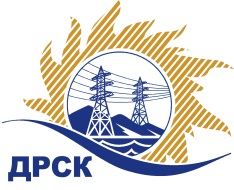 Акционерное Общество«Дальневосточная распределительная сетевая  компания»ПРОТОКОЛ № 594/МТПиР-РЗакупочной комиссии по рассмотрению предложений по открытому электронному запросу предложений на право заключения договора на поставку: «Полуприцеп (АЭС)» закупка № 882 раздел 2.2.2.  ГКПЗ 2015ПРИСУТСТВОВАЛИ: __ членов постоянно действующей Закупочной комиссии АО «ДРСК»  2-го уровня.ВОПРОСЫ, ВЫНОСИМЫЕ НА РАССМОТРЕНИЕ ЗАКУПОЧНОЙ КОМИССИИ: О  рассмотрении результатов оценки заявок Участников.О признании предложений соответствующими условиям запроса предложений.О предварительной ранжировке предложений.О проведении переторжкиРЕШИЛИ:По вопросу № 1:Признать объем полученной информации достаточным для принятия решения.Утвердить цены, полученные на процедуре вскрытия конвертов с предложениями участников открытого запроса предложений.По вопросу №2Признать предложения ООО «Челябинский машиностроительный завод автомобильных прицепов «Уралавтоприцеп» г. Челябинск, ул. Хлебозаводская, 5, ООО «Мир Машин» г. Хабаровск, ул. Горького, 61А,  ООО «ГИРД-Автофургон» г. Миасс, ул. Севастопольская, 1а  соответствующими условиям закупки.По вопросу № 3:Утвердить предварительную ранжировку предложений Участников:По вопросу № 4:Провести переторжку. Допустить к участию в переторжке предложения следующих участников: ООО «Челябинский машиностроительный завод автомобильных прицепов «Уралавтоприцеп» г. Челябинск, ул. Хлебозаводская, 5, ООО «Мир Машин» г. Хабаровск, ул. Горького, 61А,  ООО «ГИРД-Автофургон» г. Миасс, ул. Севастопольская, 1а.  Определить форму переторжки: заочная.Назначить переторжку на 31.08.2015 в 15:00 час. (благовещенского времени).Место проведения переторжки: ЭТП b2b-energoТехническому секретарю Закупочной комиссии уведомить участников, приглашенных к участию в переторжке, о принятом комиссией решенииг. Благовещенск«_28_» августа 2015№Наименование претендента на участие в закупке и его адресПредмет и цена предложения на участие в закупке1ООО "МИР МАШИН" (680052, Россия, Хабаровский край, г. Хабаровск, ул. Горького, д. 61 "А")Цена: 1 173 728,81 руб. (цена без НДС) (1 385 000,00  руб. с учетом НДС).2АО "Уралавтоприцеп" (454038, Челябинская обл., г. Челябинск, ул. Хлебозаводская, 5)Цена: 1 177 966,10 руб. (цена без НДС) (1 390 000,00  руб. с учетом НДС)3ООО "ГИРД-Автофургон" (456300, Челябинская область, г. Миасс, ул. Севастопольская, д. 1 А)Цена: 1 411 525,42  руб.  без учета НДС (1 665 600,00  руб. с учетом НДС). Место в предварительной ранжировкеНаименование участника и его адресЦена предложения на участие в закупке без НДС, руб.Балл по неценовой предпочтительности1 местоООО "МИР МАШИН" (680052, Россия, Хабаровский край, г. Хабаровск, ул. Горького, д. 61 "А")1 173 728,81  3,002 местоАО "Уралавтоприцеп" (454038, Челябинская обл., г. Челябинск, ул. Хлебозаводская, 5)1 177 966,10 3,003 местоООО "ГИРД-Автофургон" (456300, Челябинская область, г. Миасс, ул. Севастопольская, д. 1 А)1 411 525,42  3,00Ответственный секретарь Закупочной комиссии  2 уровня АО «ДРСК»____________________О.А. МоторинаТехнический секретарь Закупочной комиссии  2 уровня АО «ДРСК»____________________Г.М. Терёшкина